25 June 2014Kevin TanseySafePakPO Box 46018Herne BayAuckland 1147Dear KevinRe: NZ Customs-approved security seal meeting the ISO 17712:2013 standardThank you for your email to Senior Customs Officer Phil Riini dated 06 June 2014 in which you provided evidence confirming that the Unisto Hi-Genius bolt seal meets the new ISO 17712:2013 standard for high security seals.  I therefore confirm that the Unisto Hi-Genius bolt seal continues to meet the minimum requirements for a New Zealand Customs-approved seal and is approved for use by partners in the New Zealand Customs Secure Exports Scheme.Yours sincerely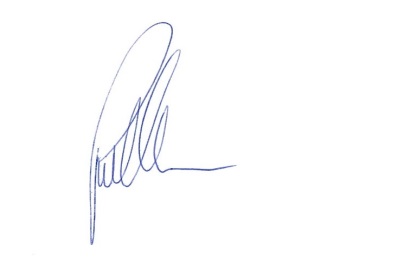 Paul WilliamsChief Customs Officer, Service DeliveryBorder Operations      